Анонс МАУК «СДК «Гротеск»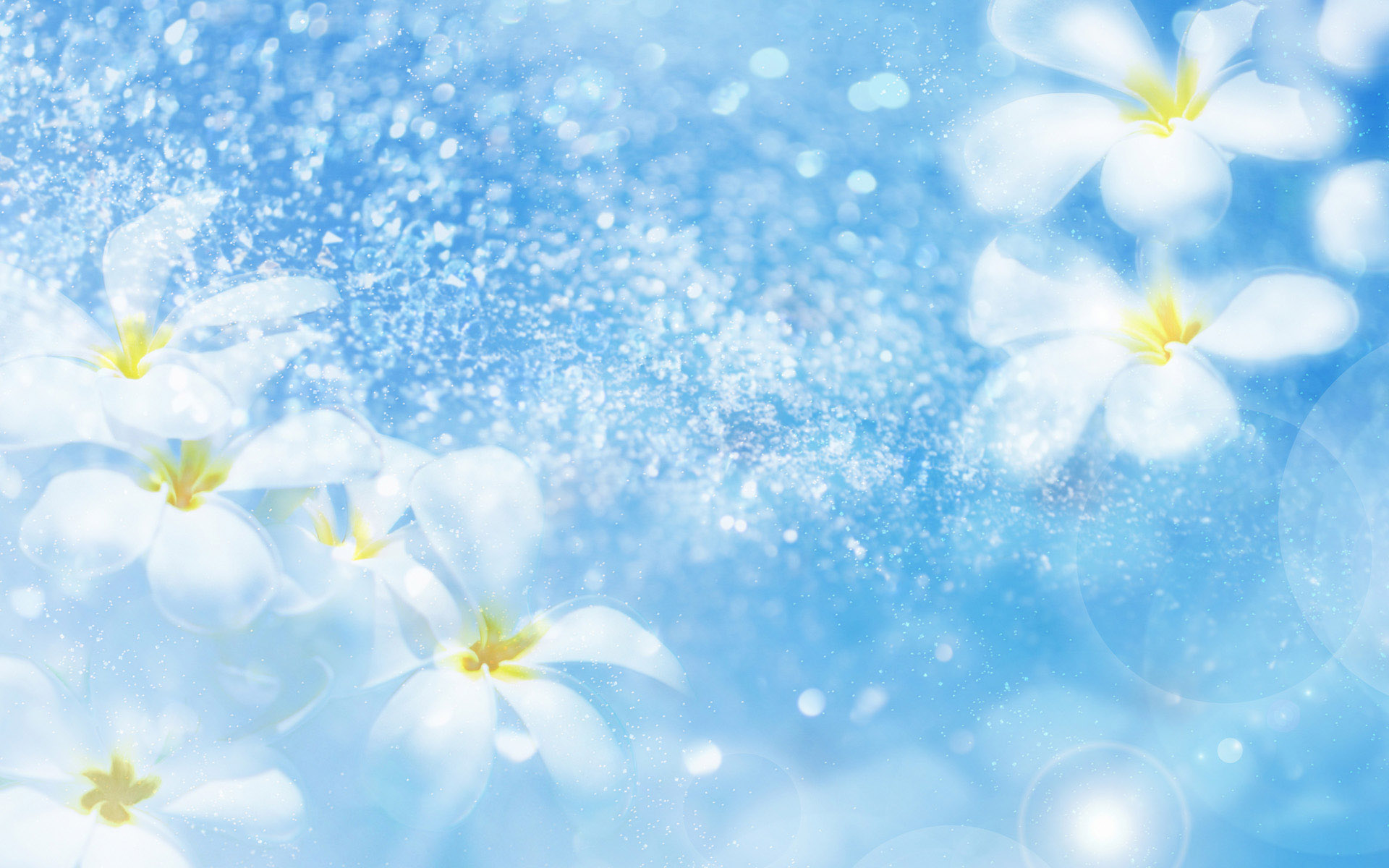 с. п. Верхнеказымский на сентябрь 2022 г.№ДатаНаименованиемероприятияМестопроведенияОтветственный1.Культурно - досуговые мероприятия для детей до 14 лет1.Культурно - досуговые мероприятия для детей до 14 лет1.Культурно - досуговые мероприятия для детей до 14 лет1.Культурно - досуговые мероприятия для детей до 14 лет1.Культурно - досуговые мероприятия для детей до 14 лет1.01.09.2214.00ч.Деловая игра «Я выбираю профессию»Диско-залВасильева Я.С.2.06.09.2216.00ч.КинопоказКонцертный залКайзер Н.А.3.07.09.2215.00ч.МК по изготовлению куколМетодический кабинетТвердохлебов М.С.4.09.09.22Познавательная программа «Познавашка от БЖДшкина»Социальные сетиКайзер Н.А.5.09.09.2215.00ч.КинопоказКонцертный залКайзер Н.А.6.13.09.2214.00ч.МК по изготовлению куколМетодический кабинетВасильева Я.С.7.13.09.2215.00ч.КинопоказКонцертный залКайзер Н.А.8.15.09.2216.00ч.Куклотерапия для лиц с ОВЗМетодический кабинетТвердохлебов М.С.9.16.09.2215.00ч.КинопоказКонцертный залКайзер Н.А.10.20.09.2216.00ч.МК по изготовлению куколМетодический кабинетМаслова Л.В.11.27.09.2216.00ч.КинопоказКонцертный залКайзер Н.А.2.Культурно - досуговые мероприятия для молодежи от 15 -35 лет2.Культурно - досуговые мероприятия для молодежи от 15 -35 лет2.Культурно - досуговые мероприятия для молодежи от 15 -35 лет2.Культурно - досуговые мероприятия для молодежи от 15 -35 лет2.Культурно - досуговые мероприятия для молодежи от 15 -35 лет12.03.09.2214.00ч.Акция солидарности «Антитеррор»Площадь ДКМаслова Л.В.13.29.09.2218.00ч.Ток-шоу «В маленьком поселке»Методический кабинетНуриева Л.В.3.Культурно – досуговые мероприятия для населения старше  35 лет3.Культурно – досуговые мероприятия для населения старше  35 лет3.Культурно – досуговые мероприятия для населения старше  35 лет3.Культурно – досуговые мероприятия для населения старше  35 лет3.Культурно – досуговые мероприятия для населения старше  35 лет14.09.09.2217.00ч.КинопоказКонцертный залКайзер Н.А.15.16.09.2217.00ч.КинопоказКонцертный залКайзер Н.А.16.28.09.22Познавательная программа для пожилых «Полезные советики»Социальные сетиВасильева Я.С.4.Мероприятия для разновозрастной категории4.Мероприятия для разновозрастной категории4.Мероприятия для разновозрастной категории4.Мероприятия для разновозрастной категории4.Мероприятия для разновозрастной категории17.02.09.2218.00ч.Праздничный концерт «С праздником, газовики!»Концертный залНуриева Л.В.18.24.09.2211.00ч. до 23.00ч.Юбилей поселка «С Юбилеем! Верхнеказымский!»ДискозалНуриева Л.В.Кладова А.Н.Твердохлебов М.С.